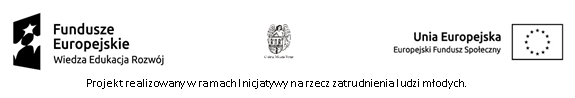 REGULAMINw sprawie dokonywania  refundacji kosztów wyposażenia lub doposażenia stanowiska pracy dla skierowanego Bezrobotnego w ramach projektu:„Aktywizacja osób młodych pozostających bez pracy w Toruniu (III)”Oś Priorytetowa I „Osoby młode na rynku pracy”Działanie 1.1 „Wsparcie osób młodych pozostających bez pracy na regionalnym rynku pracy”
Poddziałanie 1.1.2 „Wsparcie udzielane z Inicjatywy na rzecz zatrudnienia ludzi młodych”Ilekroć w regulaminie jest umowa o:Staroście – należy rozumieć Prezydenta Miasta Torunia, w imieniu którego działa Dyrektor Powiatowego Urzędu Pracy dla Miasta Torunia;Urzędzie – należy rozumieć Powiatowy Urząd Pracy dla Miasta Torunia;Podmiocie – należy rozumieć podmioty prowadzące działalność gospodarczą, niepubliczne przedszkole, niepubliczną szkołę, producenta rolnego lub żłobek, klub dziecięcy lub podmiot świadczący usługi rehabilitacyjne;Bezrobotnym – należy rozumieć Osoby, które nie ukończyły 30. roku życia zarejestrowane w Powiatowym Urzędzie Pracy dla Miasta Torunia jako bezrobotne (należące do I lub II profilu pomocy).osoba z kategorii NEET - osobą młodą w wieku 15-29 lat, która spełnia łącznie trzy warunki, czyli:nie pracuje (tj. jest bezrobotna lub bierna zawodowo),nie kształci się (tj. nie uczestniczy w kształceniu formalnym w trybie stacjonarnym), ani nie szkoli się (tj. nie uczestniczy w pozaszkolnych zajęciach mających na celu uzyskanie, uzupełnienie lub doskonalenie umiejętności i kwalifikacji zawodowych lub ogólnych, potrzebnych do wykonywania pracy; w procesie oceny czy dana osoba się nie szkoli, a co za tym idzie kwalifikuje się do kategorii NEET, należy zweryfikować czy brała ona udział w tego typu formie aktywizacji, finansowanej ze środków publicznych, w okresie ostatnich 4 tygodni), przy czym kształcenie formalne w trybie stacjonarnym rozumiane jest jako kształcenie w systemie szkolnym na poziomie szkoły podstawowej, gimnazjum, szkół ponadgimnazjalnych, jak również kształcenie na poziomie wyższym w formie studiów wyższych lub doktoranckich realizowanych w trybie dziennym.§ 1Na podstawie art. 46 ustawy z dnia 20 kwietnia 2004r. o promocji zatrudnienia i instytucjach rynku pracy (Dz. U. z 2017r. poz. 1065 z późn. zm.) zwanej dalej „Ustawą” oraz rozporządzenia Ministra Pracy Rodziny i Polityki Społecznej z dnia 14 lipca 2017r. w sprawie dokonywania z Funduszu Pracy refundacji kosztów wyposażenia lub doposażenia stanowiska pracy oraz przyznawania środków na podjęcie działalności gospodarczej (Dz.U. z 2017r.  poz. 1380), zwanym dalej „Rozporządzeniem” ustala się zasady dokonywania przez Prezydenta Miasta Torunia zwanego w Regulaminie „Starostą”, w imieniu którego działa na podstawie upoważnienia Dyrektor Powiatowego Urzędu Pracy dla Miasta Torunia, refundacji podmiotowi prowadzącemu działalność gospodarczą, niepublicznemu przedszkolu, niepublicznej szkole, producentowi rolnemu, żłobkom oraz klubowi dziecięcemu sprawującym opiekę nad dziećmi niepełnosprawnymi lub prowadzącym zajęcia dla dzieci niepełnosprawnych oraz podmiotowi świadczącemu usługi rehabilitacyjne (zwanych dalej „Podmiotami”) kosztów wyposażenia lub doposażenia stanowiska pracy dla skierowanego bezrobotnego.Wysokość przyznawanej refundacji§ 2Starosta może zrefundować Podmiotowi koszty wyposażenia lub doposażenia stanowiska pracy dla skierowanego bezrobotnego w wysokości określonej w umowie, nie wyższej jednak niż 
6- krotnej wysokości przeciętnego wynagrodzenia w kwocie brutto.Kwota refundacji dla żłobka, klubu dziecięcego lub podmiotu świadczącego usługi rehabilitacyjne, o której mowa w § 2 ust.1 jest proporcjonalna do wymiaru czasu pracy skierowanego bezrobotnego.Kwota przeciętnego wynagrodzenia, o którym mowa w ust. 1 przyjmowana jest na dzień zawarcia umowy.Refundacja z zastrzeżeniem wyjątków określonych w Rozporządzeniu stanowi pomoc de minimis w rozumieniu przepisów:- rozporządzenia Komisji (UE) nr 1407/2013 z dnia 18 grudnia 2013r. w sprawie stosowania art. 107 i 108 Traktatu o funkcjonowaniu Unii Europejskiej do pomocy de minimis (Dz. Urz. UE L 352 z 24.12.2013, str. 1), -  rozporządzenia Komisji (UE) nr 1408/2013  z dnia 18 grudnia 2013r. w sprawie stosowania art. 107 i 108 Traktatu o funkcjonowaniu Unii Europejskiej do pomocy de minimis w sektorze rolnym (Dz. Urz. UE L 352 z 24.12.2013, str.9),-  rozporządzenia Komisji (UE) nr 717/2014 z dnia 24 czerwca 2014r. w sprawie stosowania art. 107 i 108 Traktatu o funkcjonowaniu Unii Europejskiej do pomocy de minimis w sektorze rybołówstwa i akwakultury (Dz. Urz. UE L 190 z 28.06.2014, str.45)  i jest udzielana zgodnie z przepisami tych rozporządzeń.Refundacji nie udziela się, jeżeli łącznie z inną pomocą ze środków publicznych, niezależnie od jej formy i źródła pochodzenia, w tym ze środków z budżetu Unii Europejskiej, udzielona w odniesieniu do tych samych kosztów kwalifikowanych, spowoduje przekroczenie dopuszczalnej intensywności pomocy określonej dla danego przeznaczenia pomocy.Procedura udzielania refundacji§ 3Podmiot ubiegający się o refundację kosztów wyposażenia lub doposażenia stanowiska pracy dla skierowanego bezrobotnego, składa w Powiatowym Urzędzie Pracy dla Miasta Torunia wniosek zawierający m.in.: 1) oznaczenie Podmiotu, w tym: numer REGON i numer NIP, datę rozpoczęcia działalności gospodarczej, symbol podklasy rodzaju prowadzonej działalności określony zgodnie z Polską Klasyfikacją Działalności (PKD), oznaczenie formy prawnej prowadzonej działalności,adres siedziby lub adres miejsca zamieszkania, 2) liczbę stanowisk pracy dla skierowanych Bezrobotnych, 3) kalkulację wydatków dla poszczególnych stanowisk pracy i źródeł ich finansowania, 4) wnioskowaną kwotę refundacji,  5) szczegółową specyfikację i harmonogram wydatków, w szczególności na zakup środków trwałych, urządzeń, maszyn: w tym środków niezbędnych do zapewnienia zgodności stanowiska pracy z przepisami BHP oraz wymaganiami ergonomii, 6) rodzaj pracy jaka będzie wykonywana przez skierowanych Bezrobotnych,  7) wymagane kwalifikacje i inne wymagania niezbędne do wykonywania pracy, jakie powinni spełniać skierowani bezrobotni, 8) proponowaną formę zabezpieczenia zwrotu refundacji, 9) podpis podmiotu lub osób uprawnionych do reprezentowania podmiotu zamierzającego wyposażyć lub doposażyć stanowisko pracy,10) informację o wymiarze czasu pracy zatrudnionych w żłobkach, klubach dziecięcych lub podmiotach świadczących usługi rehabilitacyjne skierowanych Bezrobotnych.§ 4Złożony wniosek może zostać uwzględniony przez Urząd, gdy jest kompletny i prawidłowo sporządzony, a Urząd dysponuje środkami na jego sfinansowanie oraz jeżeli:w przypadku Podmiotu nie będącego producentem rolnym:Podmiot prowadził działalność gospodarczą w rozumieniu przepisów 
o swobodzie działalności gospodarczej, przez okres 6 miesięcy bezpośrednio poprzedzających dzień złożenia wniosku, z tym że do wskazanego okresu prowadzenia działalności gospodarczej nie wlicza się okresu zawieszenia działalności gospodarczej, a w przypadku przedszkola i szkoły – prowadzenia działalności na podstawie ustawy  z dnia 7 września 1991 r. o systemie oświaty  (Dz.U. z 2017 poz. 2198 ze zm.) przez okres 6 miesięcy bezpośrednio poprzedzających dzień złożenia wniosku, w okresie 6 miesięcy przed dniem złożenia wniosku oraz od dnia złożenia wniosku do dnia otrzymania refundacji, nie zmniejszył wymiaru czasu pracy pracownika i nie rozwiązał stosunku pracy z pracownikiem w drodze wypowiedzenia dokonanego przez Podmiot bądź na mocy porozumienia stron z przyczyn niedotyczących pracowników,nie zalega w dniu złożenia wniosku z wypłacaniem wynagrodzeń pracownikom oraz z opłacaniem należnych składek na ubezpieczenia społeczne, ubezpieczenie zdrowotne, Fundusz Pracy, Fundusz Gwarantowanych Świadczeń Pracowniczych oraz Fundusz Emerytur Pomostowych oraz nie zalega z opłacaniem innych danin publicznych,nie posiada w dniu złożenia wniosku nieuregulowanych w terminie zobowiązań cywilnoprawnych,nie był skazany za przestępstwa przeciwko obrotowi gospodarczemu, w rozumieniu ustawy z dnia 6 czerwca 1997r. – Kodeks karny (t.j. Dz.U. 2017r., poz. 2204 z późn. zm.) lub  ustawy z dnia 28 października 2002 r. o odpowiedzialności podmiotów zbiorowych za czyny zabronione pod groźbą kary (t.j. Dz.U. 2016, poz. 1541 ze zm.) w okresie 2 lat przed dniem złożenia wniosku, nie znajduje się w trudnej sytuacji ekonomicznej, w rozumieniu Komunikatu Komisji – Wytyczne wspólnotowe dotyczące pomocy państwa w celu ratowania 
i restrukturyzacji zagrożonych przedsiębiorstw (Dz. Urz. 2004/C 244/02),  miejsce wykonywania pracy przez skierowanego bezrobotnego znajduje się na terenie miasta Torunia, ubiega się o refundację stanowiska pracy, na które możliwe jest wydanie skierowania do pracy Bezrobotnemu, ze względu na figurowanie w ewidencji bezrobotnych Urzędu osób o kwalifikacjach, umiejętnościach oraz z doświadczeniem zawodowym niezbędnym do wykonywania pracy na stanowisku pracy objętym wnioskiem 
i spełniają kryteria dostępu do projektu, jeżeli są to osoby, które nie ukończyły 25. roku życia udział w projekcie możliwy jest jedynie w sytuacji, jeśli są zarejestrowane jako osoby bezrobotne przez okres nie dłuższy niż 4 miesiące.w przypadku Podmiotu będącego producentem rolnym:spełnia warunki określone w § 4 ust. 1 pkt 1 lit. b-e i h Regulaminu, nie znajduje się w trudnej sytuacji ekonomicznej, w rozumieniu komunikatu Komisji – Wytyczne wspólnotowe dotyczące pomocy państwa w celu ratowania 
i restrukturyzacji zagrożonych przedsiębiorstw w związku z komunikatem Komisji dotyczącym przedłużenia okresu ważności Wytycznych wspólnotowych dotyczących pomocy państwa w celu ratowania i restrukturyzacji zagrożonych przedsiębiorstw, jest w posiadaniu gospodarstwa rolnego w rozumieniu przepisów o podatku rolnym lub prowadzeniu działu specjalnego produkcji rolnej w rozumieniu przepisów 
o podatku dochodowym od osób fizycznych lub przepisów o podatku dochodowym od osób prawnych przez okres co najmniej 6 miesięcy przed dniem złożenia wniosku,zatrudnia w okresie ostatnich 6 miesięcy przed dniem złożenia wniosku, 
w każdym miesiącu, co najmniej 1 pracownika na podstawie stosunku pracy 
w pełnym wymiarze czasu pracy, zgłoszonego do ubezpieczenia społecznego.W przypadku Podmiotu będącego żłobkiem, klubem dziecięcym lub świadczącego usługi rehabilitacyjne, jeżeli spełnia warunki określone w § 4 pkt. 1 lit. c-h Regulaminu oraz:nie nastąpiło zmniejszenie wymiaru czasu pracy pracownika i nierozwiązanie stosunku pracy z pracownikiem w drodze wypowiedzeniaalbo na mocy porozumienia stron z przyczyn niedotyczących pracowników w okresie 6 miesięcy, bezpośrednio poprzedzających dzień złożenia wniosku.§5Kompletne i prawidłowo złożone wnioski pod względem formalnym ocenia i opiniuje Komisja, która uwzględnia w szczególności:spełnienie przez podmiot warunków określonych w § 4,wysokość posiadanych przez Urząd środków, przeznaczonych na refundację w budżecie projektu,wysokość deklarowanego wynagrodzenia dla skierowanego bezrobotnego, celowość planowanych zakupów w ramach refundacji, związanych bezpośrednio 
i jednoznacznie z wyposażanym stanowiskiem pracy,dotychczasową współpracę z Powiatowym Urzędem Pracy dla Miasta Torunia.O przyznaniu bądź odmowie przyznania refundacji Starosta powiadamia podmiot w formie pisemnej w terminie 30 dni od dnia złożenia prawidłowo wypełnionego i kompletnego wniosku wraz z załącznikami. W przypadku odmowy przyznania refundacji Starosta podaje przyczynę odmowy.W przypadku nieuwzględnienia wniosku, tj. jego negatywnego rozpatrzenia nie służy podmiotowi odwołanie.Złożony wniosek nie podlega zwrotowi.W celu potwierdzenia warunków, o których mowa w §4 Urząd może żądać złożenia dodatkowych dokumentów lub wyjaśnień.Po pozytywnym zaopiniowaniu wniosku o refundację przez Komisję przed zawarciem umowy, Urząd może zweryfikować dane zawarte we wniosku poprzez przeprowadzenie wizyty monitorującej.W przypadku dużej liczby złożonych wniosków i ograniczonej wysokości środków publicznych przeznaczonych na refundację kosztów wyposażenia lub doposażenia stanowiska pracy dla skierowanego bezrobotnego, przy rozpatrywaniu wniosków  Urząd może:preferować wnioski o refundację dotyczące stanowisk pracy, na które występuje duże zapotrzebowanie wśród Bezrobotnych,nie uwzględnić wniosków jeżeli Podmiot, w tym przedszkole, szkoła, żłobek, klub dziecięcy lub podmiot świadczący usługi rehabilitacyjne otrzymał już środki publiczne w Urzędzie na wyposażenie lub doposażenie stanowiska pracy dla skierowanego Bezrobotnego, a umowa o refundację jest w trakcie realizacji,nie uwzględnić wniosków o refundację dotyczących stanowisk pracy, na które na lokalnym rynku pracy występuje duża liczba ofert pracy bez wsparcia finansowego ze środków publicznych, §6Refundacja kosztów wyposażenia i doposażenia stanowiska pracy jest dokonywana przez Starostę              na wniosek podmiotu po:przedłożeniu rozliczenia poniesionych kosztów, udokumentowania poniesionych w okresie od dnia zawarcia umowy do dnia zatrudnienia  skierowanego bezrobotnego, kosztów na wyposażenie lub doposażenie stanowisk pracy, zatrudnieniu na tych stanowiskach skierowanych Bezrobotnych, przeprowadzeniu przez PUP kontroli w firmie,spełnieniu warunków określonych w umowie.2.Warunkiem niezbędnym do uzyskania refundacji obok spełnienia warunków z ust. 1 jest wcześniejsze zawarcie umowy ze Starostą na piśmie.3. Zawarcie umowy następuje w drodze zgodnego oświadczenia woli stron. Żadnej ze stron nie przysługuje roszczenie o jej zawarcie.4. Umowa o refundację zawierana jest w terminie do 2 miesięcy od dnia rozpatrzenia wniosku. Niepodpisanie umowy w w/w terminie z przyczyn leżących po stronie Podmiotu, przedszkola, szkoły, żłobka, klubu dziecięcego lub podmiotu świadczącego usługi rehabilitacyjne traktowane jest jako rezygnacja z refundacji wydatków.5. Kwota refundacji może być przeznaczona w szczególności na zakup środków trwałych, urządzeń 
i maszyn – związanych bezpośrednio z tworzonym stanowiskiem pracy.6. Dopuszczalnymi dokumentami przy rozliczeniu poniesionych kosztów są: faktury, rachunki, umowy kupna sprzedaży wraz z  dowodami przelewów lub wpłat. Wydatki dokonane na podstawie umów cywilnoprawnych, będą uznane za kwalifikowane pod warunkiem: a) jednostkowego zakupu od kwoty 3.500,00 zł,b) od dokonanej umowy musi być odprowadzony podatek od czynności cywilnoprawnych, na potwierdzenie czego zostanie przedłożony dokument potwierdzający wpłatę należnego podatku w momencie rozliczenia,c) umowy cywilnoprawne nie mogą być zawarte z członkami rodziny oraz innymi osobami zamieszkałymi pod tym samym adresem co Podmiot, d) na żądanie Urzędu umowa cywilnoprawna powinna posiadać wycenę wartości zakupionej rzeczy dokonaną przez rzeczoznawcę potwierdzającą wartość zakupionego sprzętu.7. Za poniesienie wydatku uznaje się moment faktycznego dokonania zapłaty tj. dokonania przelewu, zapłaty gotówką, płatność kartą płatniczą.8. W przypadku zakupów realizowanych za pośrednictwem osób trzecich (płatność za pobraniem, system PayU, PayPal, itp.) wymagane jest dostarczenie informacji od sprzedawcy o zapłacie za zakupiony towar/usługę z podaniem daty zapłaty.9. Utworzenie stanowiska pracy powinno nastąpić w terminie jednego miesiąca od daty zawarcia umowy, w uzasadnionych przypadkach, umowa może przewidywać dłuższy termin realizacji.10. W przypadku rozwiązania umowy o pracę z pracownikiem zatrudnionym na utworzonym stanowisku pracy, podmiot zobowiązany jest zatrudnić nową osobę bezrobotną, skierowanych przez Urząd na to miejsce pracy w terminie niezwłocznym od powstania wakatu.§71. Umowa ze Starostą, o której mowa w § 6 ust. 2 i 3, zawiera zobowiązanie podmiotu do:zatrudnienia w pełnym wymiarze czasu pracy na wyposażonym lub doposażonym stanowisku pracy skierowanego Bezrobotnego, przez okres 24 miesięcy,zatrudnienie przez żłobek, klub dziecięcy lub podmiot świadczący usługi rehabilitacyjne skierowanego Bezrobotnego; utrzymania przez okres 24 miesięcy stanowisk pracy utworzonych w związku z przyznaną refundacją,zwrotu w ciągu 30 dni od dnia otrzymania wezwania Starosty dokonanej refundacji wraz z odsetkami ustawowymi naliczonymi od dnia uzyskania środków w przypadku:złożenia niezgodnych z prawdą oświadczeń, o których mowa w § 4 pkt. 1-3 Regulaminu,naruszenia innych warunków umowy.zwrotu w terminie 30 dni od otrzymania wezwania Starosty, przyznanej refundacji 
w wysokości proporcjonalnej do okresu niezatrudniania na utworzonych stanowiskach pracy skierowanych Bezrobotnych wraz z odsetkami ustawowymi naliczonymi od dnia uzyskania środków, w przypadku nie spełnienia warunków z § 7 ust. 1 pkt 1 -3 Umowy.zwrotu równowartości odzyskanego, zgodnie z ustawą z dnia 11 marca 2004r. o podatku od towarów i usług (t.j. Dz. U. z 2017 r, poz. 1221 z późn. zm.), podatku naliczonego  zakupionych towarów i usług w ramach przyznanej refundacji w terminie:a) określonym w umowie o refundację, nie dłuższym jednak niż 90 dni od dnia złożenia deklaracji podatkowej dotyczącej podatku od towarów i usług, w której wykazano kwotę podatku naliczonego z tego tytułu – w przypadku gdy z deklaracji za dany okres rozliczeniowy wynika kwota podatku podlegająca wpłacie do urzędu skarbowego lub kwota do przeniesienia na następny okres rozliczeniowy,b) 30 dni od dnia dokonania przez urząd skarbowy zwrotu podatku na rzecz podmiotu, przedszkola, szkoły, producenta rolnego, żłobka lub klubu dziecięcego lub podmiotu świadczącego usługi rehabilitacyjne – w przypadku gdy z deklaracji podatkowej dotyczącej podatku od towarów i usług, w której wykazano kwotę podatku naliczonego z tego tytułu, za dany okres rozliczeniowy wynika kwota do zwrotu.2. Urząd może odmówić skierowania Bezrobotnego do Podmiotów, u których Bezrobotny ten był zatrudniony lub wykonywał inną pracę zarobkową w okresie 6 miesięcy przed dniem złożenia wniosku. Skierowanie takiego Bezrobotnego, do pracy na refundowanym stanowisku do Podmiotów, może nastąpić jedynie w indywidualnych, uzasadnionych przypadkach, po wyrażeniu zgody przez Urząd.§81. Nie będą refundowane koszty wyposażenia i doposażenia stanowisk pracy dla skierowanych Bezrobotnych, poniesione na (wyłączenia przedmiotowe):zakup akcji, obligacji, udziałów w spółkach, kaucje, leasing,zakup nieruchomości, gruntu oraz dzierżawy wieczystej nieruchomości,zakup środków transportu drogowego,opłaty administracyjne, składki ZUS, wynagrodzenia pracowników,opłaty eksploatacyjne ( czynsz, dzierżawa, prąd, woda, telefon, paliwo itp.),koszty podłączenia wszelkich mediów (telefon, internet) oraz koszty abonamentów,zakup automatów (do gier zręcznościowych, do napojów itp.)zakup towaru, inwentarza żywego,reklamę,wycenę rzeczoznawcy majątkowego,koszty wysyłki, transportu, przygotowania, pakowania,części zamienne, eksploatacyjne z wyłączeniem elementów startowych,koszty szkoleń osób Bezrobotnych kierowanych na wyposażone lub doposażone stanowisko pracy,koszty budowy i remontów lokali i budynków.2. Koszty poniesione na wyposażenie lub doposażenie stanowiska pracy przed zawarciem umowy 
o refundację i po zatrudnieniu osoby bezrobotnej, nie będą kosztami kwalifikowanymi do refundacji.III. Zabezpieczenie prawidłowego wykonania zawartej umowy§9W celu zapewnienia dotrzymania warunków umowy Starosta uzależnia jej zawarcie od przedstawienia przez podmiot występujący z wnioskiem odpowiedniego zabezpieczenia należytego wykonania umowy w następujących formach:poręczenie,weksel in blanco z poręczeniem wekslowym, blokada środków zgromadzonych na rachunku bankowym, gwarancja bankowa,zastaw na prawach lub rzeczach,akt notarialny o poddaniu się egzekucji przez dłużnika.2. Poręczycielem może być osoba fizyczna:pozostająca w stosunku pracy z pracodawcą nie będącym w stanie likwidacji lub upadłości, zatrudniona na czas nieokreślony  lub określony nie krótszy niż 3 lata licząc od dnia złożenia wniosku, nie będąca w okresie wypowiedzenia, wobec której nie są ustanowione zajęcia sądowe lub administracyjne wynagrodzenia za pracę oraz nie jest prowadzone postępowanie egzekucyjne,prowadząca działalność gospodarczą, która to działalność nie jest w stanie likwidacji lub upadłości oraz nie posiadająca zaległości w opłatach administracyjno - skarbowych wynikających z prowadzonej działalności (z wyłączeniem osób fizycznych prowadzących działalność gospodarczą, rozliczających się z podatku dochodowego w formie karty podatkowej oraz w formie ryczałtu od przychodów ewidencjonowanych), wobec której nie jest prowadzone postępowanie egzekucyjne,emeryci lub renciści (posiadający stałe świadczenia), nieobjęci jako dłużnicy postępowaniem egzekucyjnym,w wieku do 70 lat,zameldowana i zamieszkująca w Polsce.Poręczenie jako zabezpieczenie winno być dokonane przez 2 osoby, których stałe dochody miesięczne wynoszą nie mniej niż 2.300,00 zł brutto dla każdej z nich lub 1 osobę ze stałym miesięcznym dochodem brutto nie mniejszym niż 4.600,00 zł.Niezbędnym elementem zabezpieczenia w formie poręczenia lub weksla in blanco z poręczeniem jest akceptacja małżonka wnioskodawcy i małżonków poręczycieli złożona na piśmie w obecności upoważnionego pracownika urzędu.3. Ostateczną decyzję o akceptacji wskazanego zabezpieczenia podejmuje Dyrektor Powiatowego Urzędu Pracy dla Miasta Torunia.4. Opłaty związane z ustanowieniem zabezpieczenia pokrywane są przez podmiot ubiegający się 
o refundację.IV. Postanowienia końcowe§10Rozliczenie poniesionych kosztów i udokumentowanych przez podmiot kosztów wyposażenia lub doposażenia stanowiska pracy dokonywane jest w kwocie brutto.§11Powiatowy Urząd Pracy nie ponosi odpowiedzialności za koszty poniesione przez wnioskodawców w przypadku niezawarcia umowy, o której mowa w § 6 ust. 2 i 3 Umowy.§ 12Starosta ma prawo dokonywać u Podmiotu, któremu zrefundowano koszty wyposażenia i doposażenia stanowiska pracy kontroli i oceny dotrzymania warunków zawartej umowy.Przy udzielaniu refundacji kosztów wyposażenia i doposażenia stanowiska pracy dla skierowanego Bezrobotnego, w szczególnie uzasadnionych przypadkach Starosta  (Dyrektor Powiatowego Urzędu Pracy dla Miasta Torunia działający na podstawie upoważnienia Starosty) w szczególnie uzasadnionych przypadkach Starosta może podjąć decyzję o odstępstwie od postanowień zawartych w niniejszym Regulaminie.Wszelkie zmiany i uzupełnienia warunków umowy mogą być dokonane na wniosek po uzgodnieniu ze Starostą w drodze aneksu do umowy.§13Regulamin wchodzi w życie dnia 27 lutego 2018 roku i obowiązuje do czasu wydania nowego Rozporządzenia.                       Dyrektor                                                                                                           Powiatowego Urzędu Pracy                                                                                                                    dla Miasta ToruniaToruń, dnia 27.02.2018r.